Publicado en Valencia el 05/11/2018 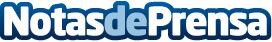 Gana Energía y WallboxOK firman un acuerdo de colaboración para la distribución de puntos de recarga para vehículos eléctricosLas soluciones de recarga se diseñarán según las necesidades de cada cliente y podrán instalarse en pared, vía pública o incluso podrán ser portátilesDatos de contacto:Actitud de Comunicación / Aurora Ochoa913022860Nota de prensa publicada en: https://www.notasdeprensa.es/gana-energia-y-wallboxok-firman-un-acuerdo-de Categorias: Nacional Automovilismo Ecología Industria Automotriz Innovación Tecnológica Sector Energético http://www.notasdeprensa.es